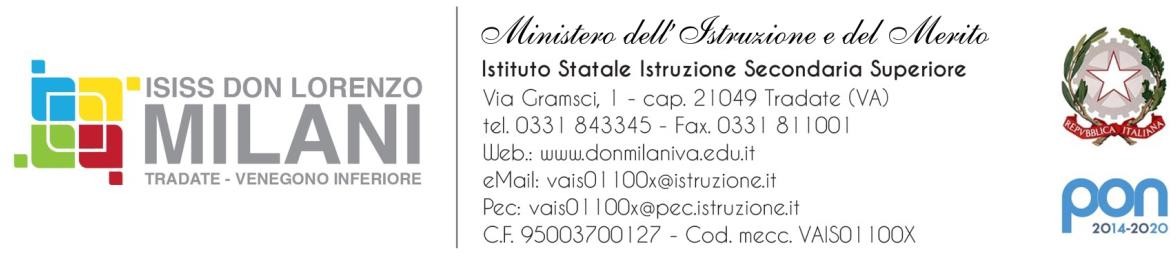 Tradate, 31/01/2023	ANNO SCOLASTICO 2022/23 		AI DOCENTI		AI REFERENTI PCTO		AGLI STUDENTI		classi QUINTE CAT		LORO SEDIOGGETTO : Orientamento in uscita – incontro informativo ITSSi segnala che il giorno 01 febbraio si svolgeranno presso le classi quinte indirizzo CAT i seguenti incontri informativi riguardanti gli ITS ovvero i percorsi di Istruzione Tecnica Superiore e in particolare la proposta della Fondazione Jobs Factory, con specifico focus sul corso Edilizia sostenibile - BIM Specialist che viene proposto nella sede di Varese.I corsi ITS offrono una formazione professionalizzante di alto livello della durata di due anni, con la finalità di favorire un rapido e qualificato inserimento nel mondo del lavoro, combinando formazione tecnica in aula e stage in azienda, per rispondere alle richieste del mercato e alle aspirazioni dei partecipanti.La proposta formativa che contraddistingue la Fondazione Jobs Factory è l’opportunità per i corsisti di prolungare il percorso a tre anni e conseguire la laurea in modalità online.  Il corso Edilizia sostenibile - BIM Specialist forma un Tecnico esperto nella digitalizzazione dei processi edilizi, in grado di utilizzare ambienti software di modellazione informativa degli edifici e degli impianti per creare il “gemello digitale” dell’opera che sarà utilizzato dai vari professionisti coinvolti lungo tutto il suo ciclo di vita, dalla progettazione alla costruzione, alla manutenzione fino alla demolizione/recupero, nell’ottica dell’economia circolare e della sostenibilità ambientale.Gli incontri si terranno alle ore 10.40 per la 5B CAT e alle ore 11.40 per la 5A CAT.Cordiali saluti.F. S. Orientamento in uscita					IL DIRIGENTE SCOLASTICOProf.ssa Michela Caponigro 					Dott. Vincenzo Mita				Firma apposta ai sensi dell’art.3 c.2 D.Lgs. n.39/93VM/AF	ISISS don Lorenzo Milani Tradate	Rev. 04 del 03/10/18